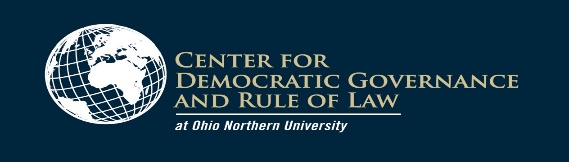 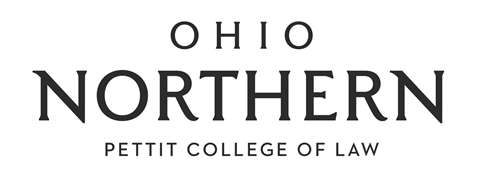 KOSOVO DEMAND FOR JUSTICE PROGRAMHelping Students Develop Critical Thinking Skills Through Interactive InstructionMarch 2019, Pristina, KosovoLEGAL PEDAGOGY WORKSHOP SCHEDULEDay One	Techniques and Challenges to Interactive Teaching and Learning10:00 Welcome and introduction to the workshop10:15Interactive teaching illustrations:  Video presentationof Socratic and problem approaches10:45 Interactive teaching exercise:  International child custody problem Professors Fenton & Hill (Materials provided to participants prior to workshop)12:00 – 1:00	Lunch1:00Interactive teaching objectives &techniques – Professors Fenton & HIllDeveloping critical thinking skills through different approaches to learningSocratic dialogueGroup workPresentationsTechnologyDetermining which techniques to use	Student motivation – Professors Fenton & HillChanging classroom expectationsPromoting class preparationDealing with non-participating studentsDealing with monopolizing studentsSummarizing and consolidating learningBalancing coverage with analytical skills development	Applying interactive techniques to different materials – Professors Fenton & HillJudicial decisionsCase studiesLegislation and treatiesTreatises and texts3:00 Assignments for day 2LEGAL PEDAGOGY WORKSHOP SCHEDULEDay Two		Model Classes(Selected students – approximately 25)			International child custody problem10:00 Introduction to Day 2 activities – Role of students10:15ONU faculty taught class11:30Critique & discussion – ONU faculty, participants and students12:00 – 1:00	 Lunch1:00 Participant taught class - First Problem 1:30 Participant taught class - Second Problem2:15Critique and discussion – ONU faculty, participants and students2:45 Presentation of student participant certificates (optional)3:00Faculty Roundtable:  Applied interactive techniques to a currently assigned courses3:30 Faculty and administration participants complete evaluation forms3:45Faculty Certificate Presentation